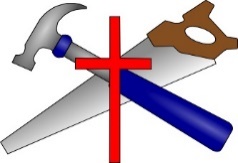 									ITEM #_______ (NWCT Use Only)Donor’s Name	_______________________	Company_________________________________Mailing Address______________________________________________________________________PO Box			City			State		ZipPhone:  ___________________________Item:	_______________________		Value:	_______________________Item:	_______________________		Value:	_______________________Item:	_______________________		Value:	_______________________									ITEM #_______ (NWCT Use Only)Donor’s Name	_______________________	Company_________________________________Mailing Address______________________________________________________________________PO Box			City			State		ZipPhone:  ___________________________Item:	_______________________		Value:	_______________________Item:	_______________________		Value:	_______________________Item:	_______________________		Value:	_______________________									ITEM #_______ (NWCT Use Only)Donor’s Name	_______________________	Company_________________________________Mailing Address______________________________________________________________________PO Box			City			State		ZipPhone:  ___________________________Item:	_______________________		Value:	_______________________Item:	_______________________		Value:	_______________________Item:	_______________________		Value:	_______________________